UNIVERSIDAD DE SANTIAGO DE CHILE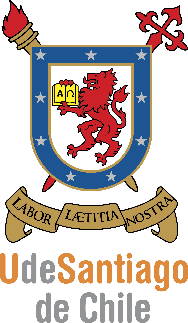 Escriba aquí el título de la tesis (en Alta y baja, se respetan mayúsculas en palabras que son ABREVIATURAS, nombres propios, como ciudad, países, nombres etc.)Otra información sobre el título Sobrescribir Nombres Apellidos Autor/esProfesor Guía: Sobrescribir  Nombre Apellido 1 Apellido 2 (sin grado académico)No cambiar formato y orientación Tesis para optar al título de Contador Público AuditorSantiago – Chile2021depende de inscripción de la tesis No del año de entrega del trabajoRESUMEN (OBLIGATORIO)Arial 11 – 1.5 interlineado Palabras Claves: de 3 a 5 conceptosDEDICATORIA Texto libre Escriba Aquí su Dedicatoria.
Por ejemplo:
Para mi Padre, Juan González.  
5 de marzo de 1936 – 6 de octubre de 2011AGRADECIMIENTOS Texto formal.No está permitido incluir ningún tipo de declaración que pudiese ser considerada ofensiva.Sus agradecimientos no deben sobrepasar esta hoja.TABLA DE CONTENIDO  Respetar el formatoINTRODUCCIÓN	11	CAPÍTULO	21.1	Subtítulo	21.1.1	Subtítulo	22	CAPÍTULO	32.1	Subtítulo	32.1.1	Subtítulo	33	CAPÍTULO	43.1	Subtítulo	43.1.1	Subtítulo	44	CAPÍTULO	54.1	Subtítulo	54.1.1	Subtítulo	55	CAPÍTULO	65.1	Subtítulo	65.1.1	Subtítulo	6CONCLUSIONES	7GLOSARIO	8REFERENCIAS BIBLIOGRÁFICAS	9ANEXOS	10APÉNDICES	11ÍNDICE DE TABLAS (Obligatorio) todo aquello que tenga celdas columnas filas, también llamados cuadros, deben integrarse como Tabla.Se recuerda que todo apoyo debe tener la fuente en la imagen o tabla etc. según indica norma Apa 6ª. o 7ª edición.No se encuentran elementos de tabla . ÍNDICE DE ILUSTRACIONES (Optativo) Toda autoforma, figura, diagrama, gráficos, organigramas etc, son denominados Ilustración. Se recuerda que todo apoyo debe tener la fuente en la imagen o tabla etc. según indica norma Apa 6ª. o 7ª edición.No se encuentran elementos de tabla de ilustraciones.Aplicar esto en cada una de las tablas o ilustraciones 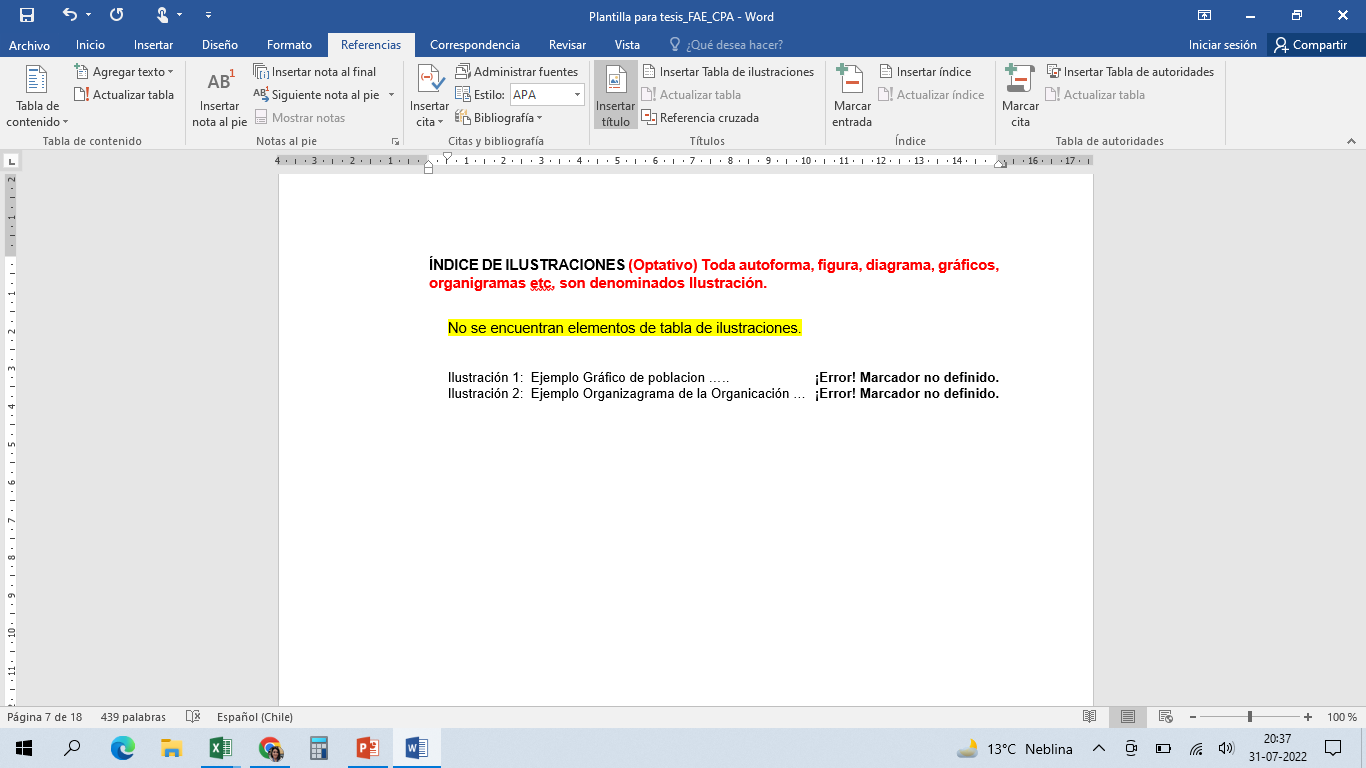 Ilustración 1:  Ejemplo Gráfico de poblacion …..	¡Error! Marcador no definido.Ilustración 2:  Ejemplo Organizagrama de la Organicación …	¡Error! Marcador no definido.INTRODUCCIÓN (Obligatorio) SIN N° de capítulo Arial 10 – interlineado 1.5 – alineación justificarCAPÍTULO: CON MAYÚSCULASubtítulo SubtítuloCAPÍTULO  SubtítuloSubtítuloCAPÍTULO SubtítuloSubtítuloCAPÍTULOSubtítuloSubtítuloCAPÍTULOSubtítulo SubtítuloCONCLUSIONES SIN N° DE CAPÍTULOGLOSARIO SIN N° DE CAPÍTULOEn nueva página, opcional. Si no tiene glosario, eliminar la página.REFERENCIAS BIBLIOGRÁFICAS  SIN N° DE CAPÍTULONOTA: Se debe referenciar bajo el estilo APA: En orden alfabético por apellido de autor (un solo listado), con sangría francesa, sin viñetas.A modo de ejemplo, el párrafo anterior, ya están con sangría francesa. ANEXOS  SIN N° DE CAPÍTULOEn nueva página, opcional. Si no tiene anexos, eliminar la página.Los anexos corresponden a aquellos materiales encontrados en la búsqueda de información y que son relevantes para la tesis. APÉNDICES  SIN N° DE CAPÍTULOEn nueva página, opcional. Si no tiene apéndices, eliminar la página.Los apéndices son materiales elaborados por el autor para la investigación (encuestas, entrevistas).